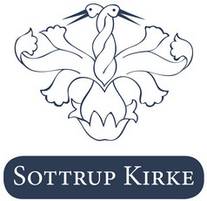 Adventskoncert i Sottrup kirke.Traditionen tro er der igen i år adventskoncert i Sottrup kirke med Kor 92. I år er det med deltagelse af Sottrup kirkes nye børnekor og Ida Hymøller. Koncerten er:Søndag d. 18 december kl. 19.30ved præst Mette CarlsenAlle er velkommenSottrup Menighedsråd